3.2 Number of sancitioned posts year-wise during last five yeras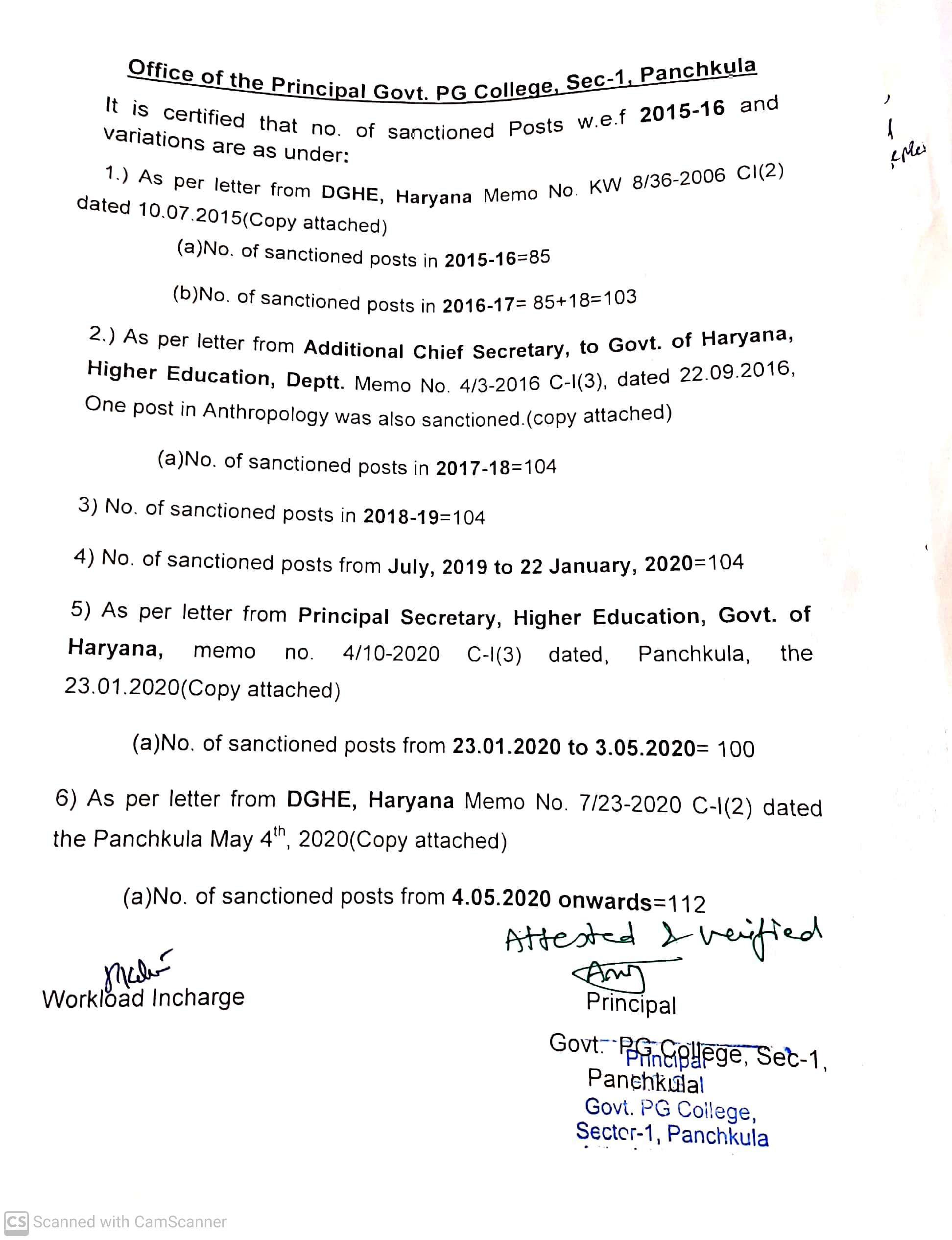 Letters from the sanctioning authority showing variation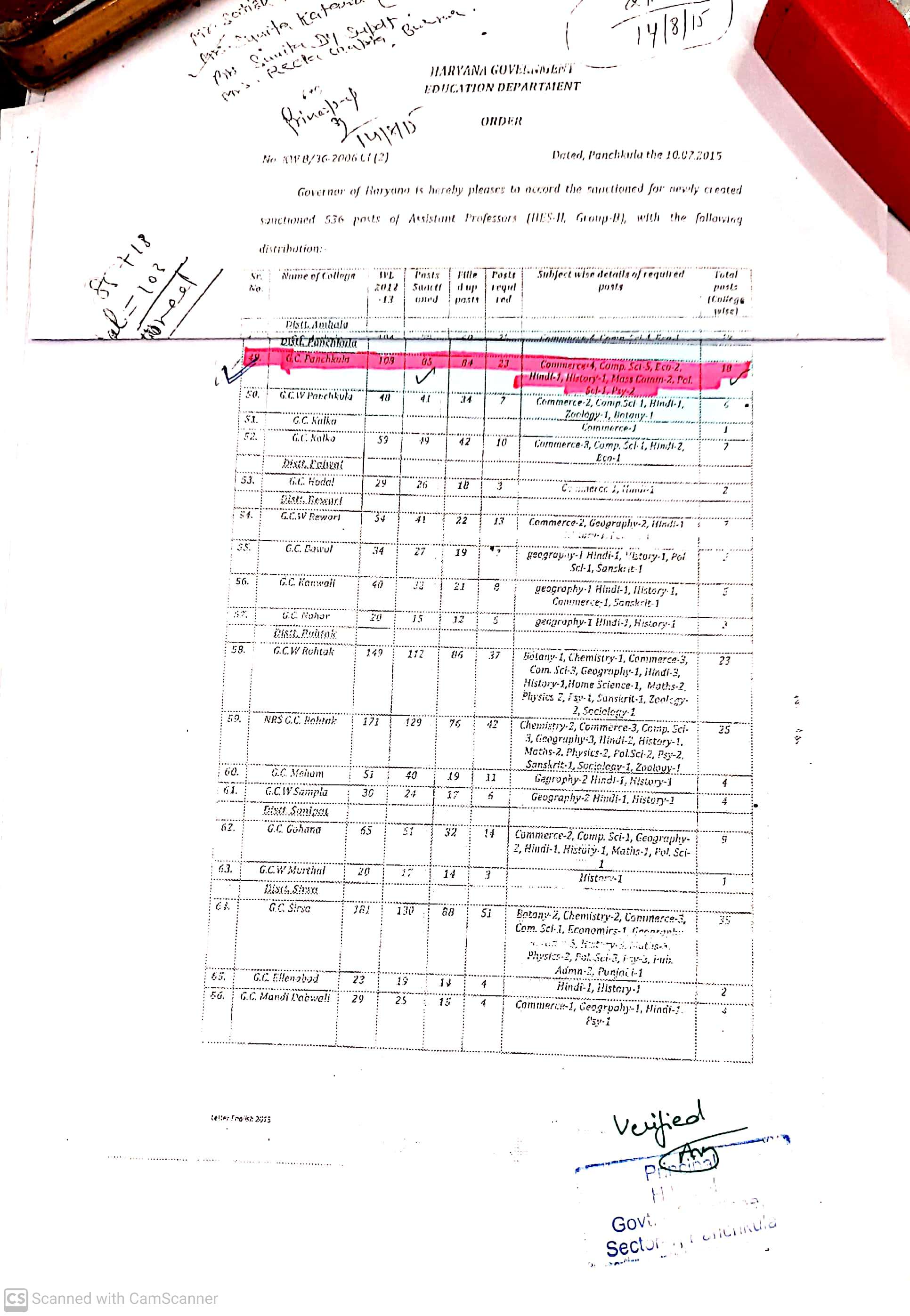 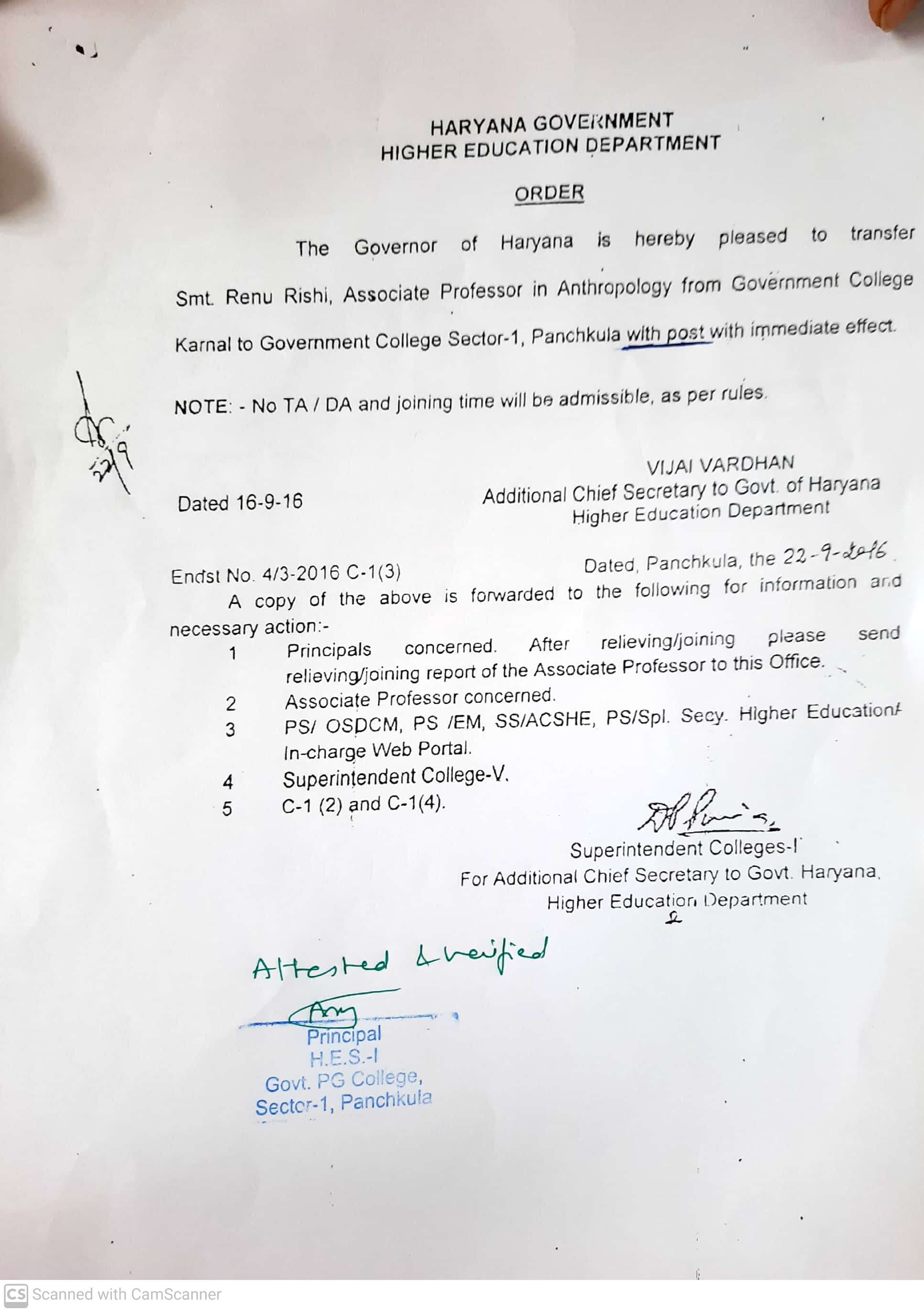 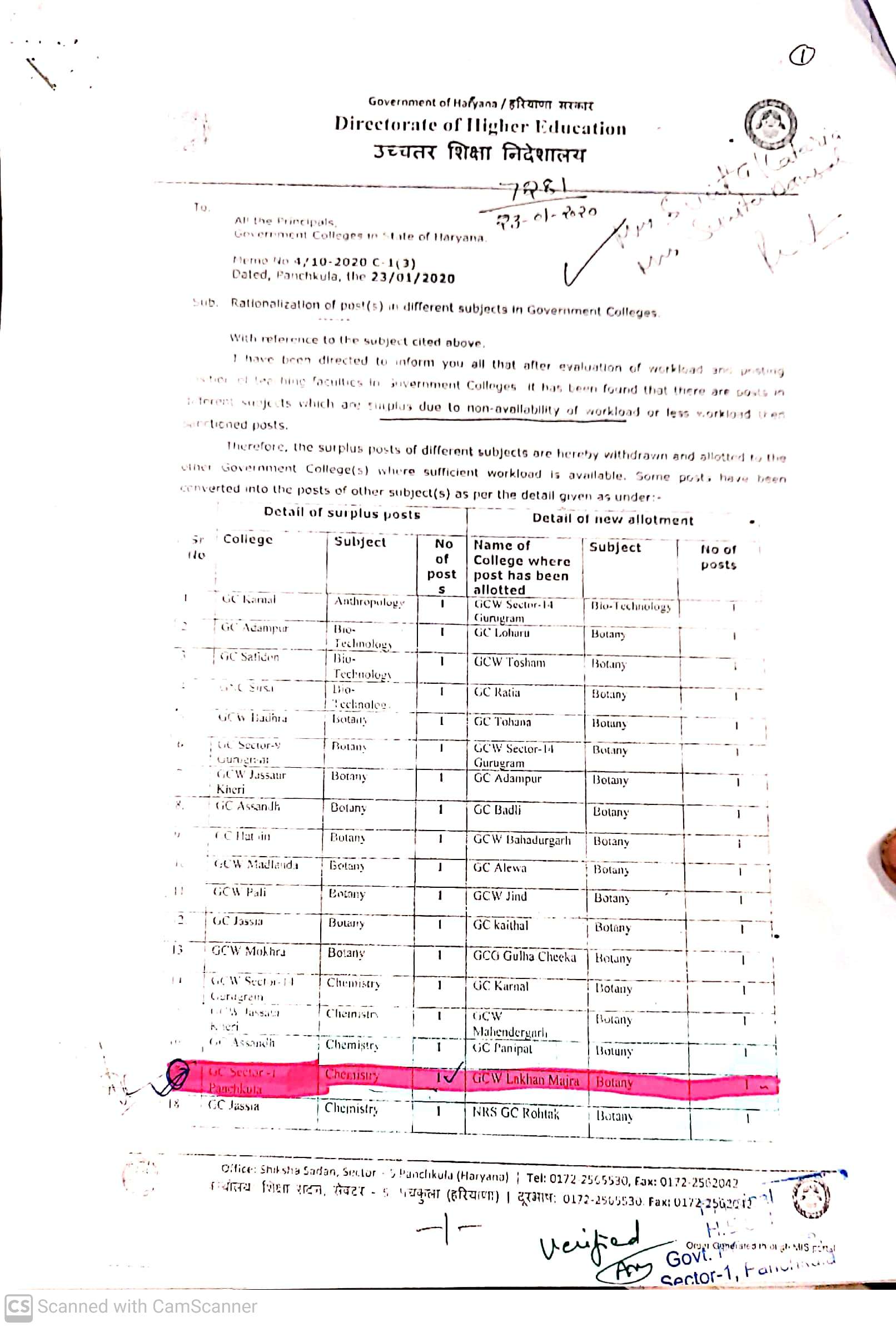 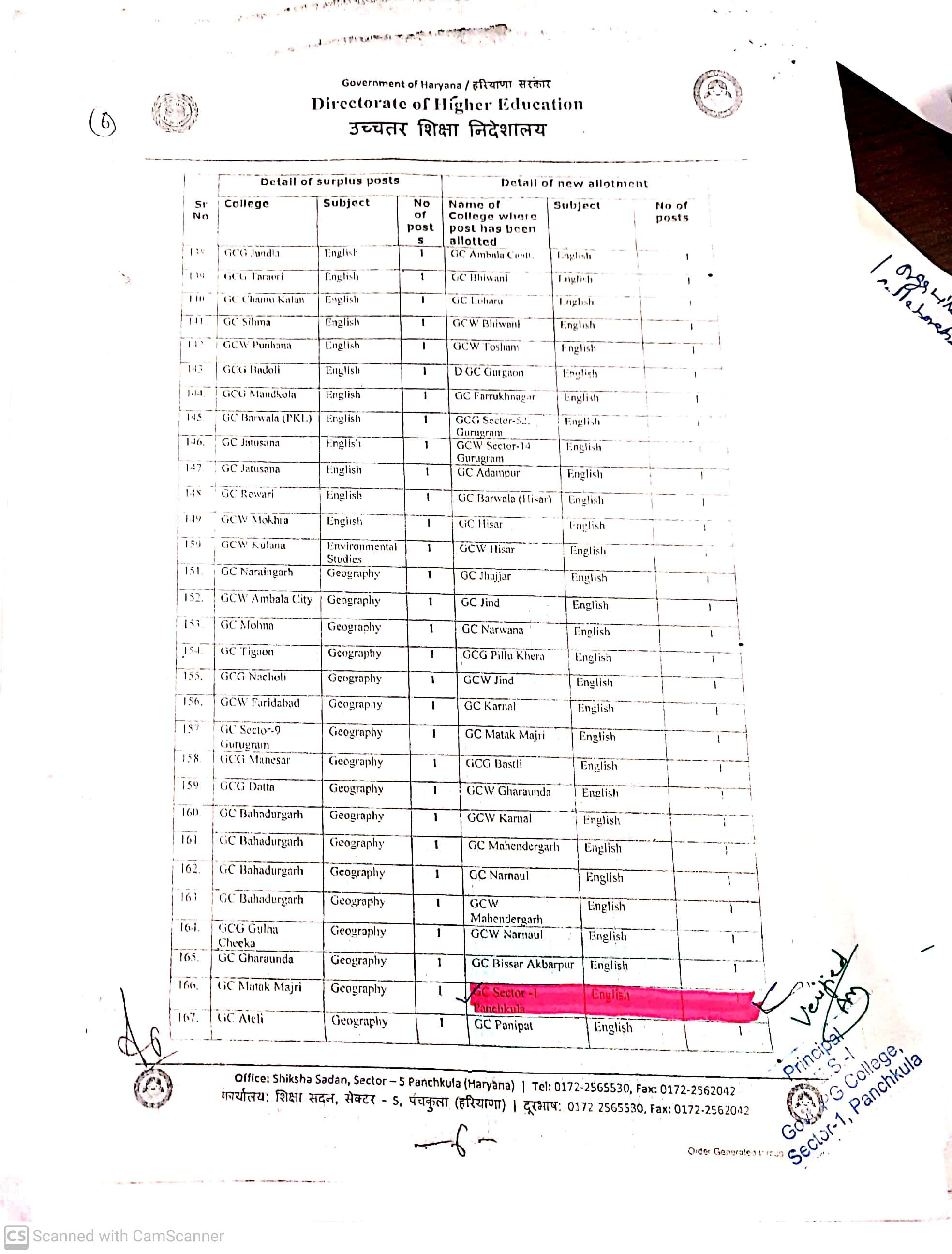 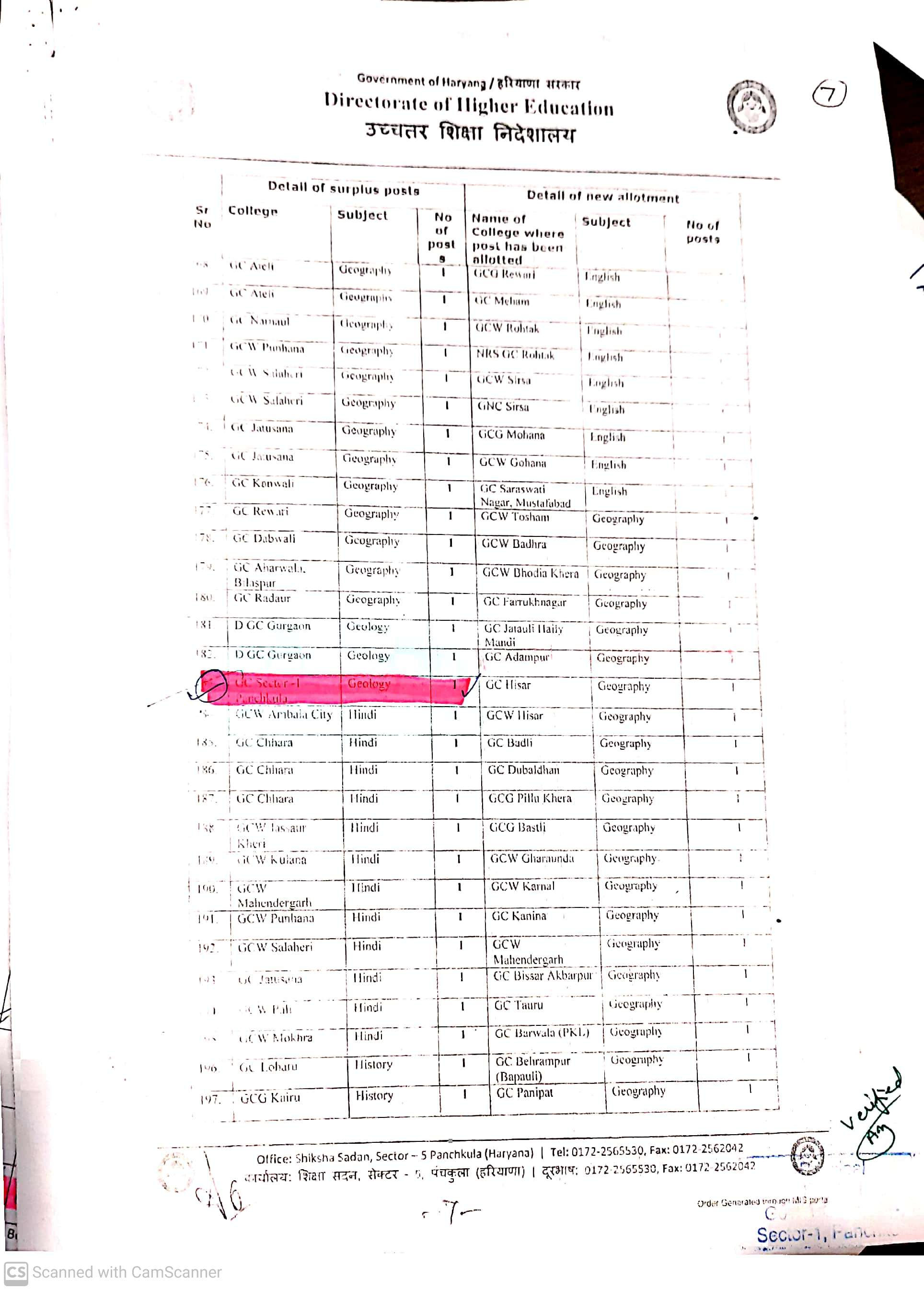 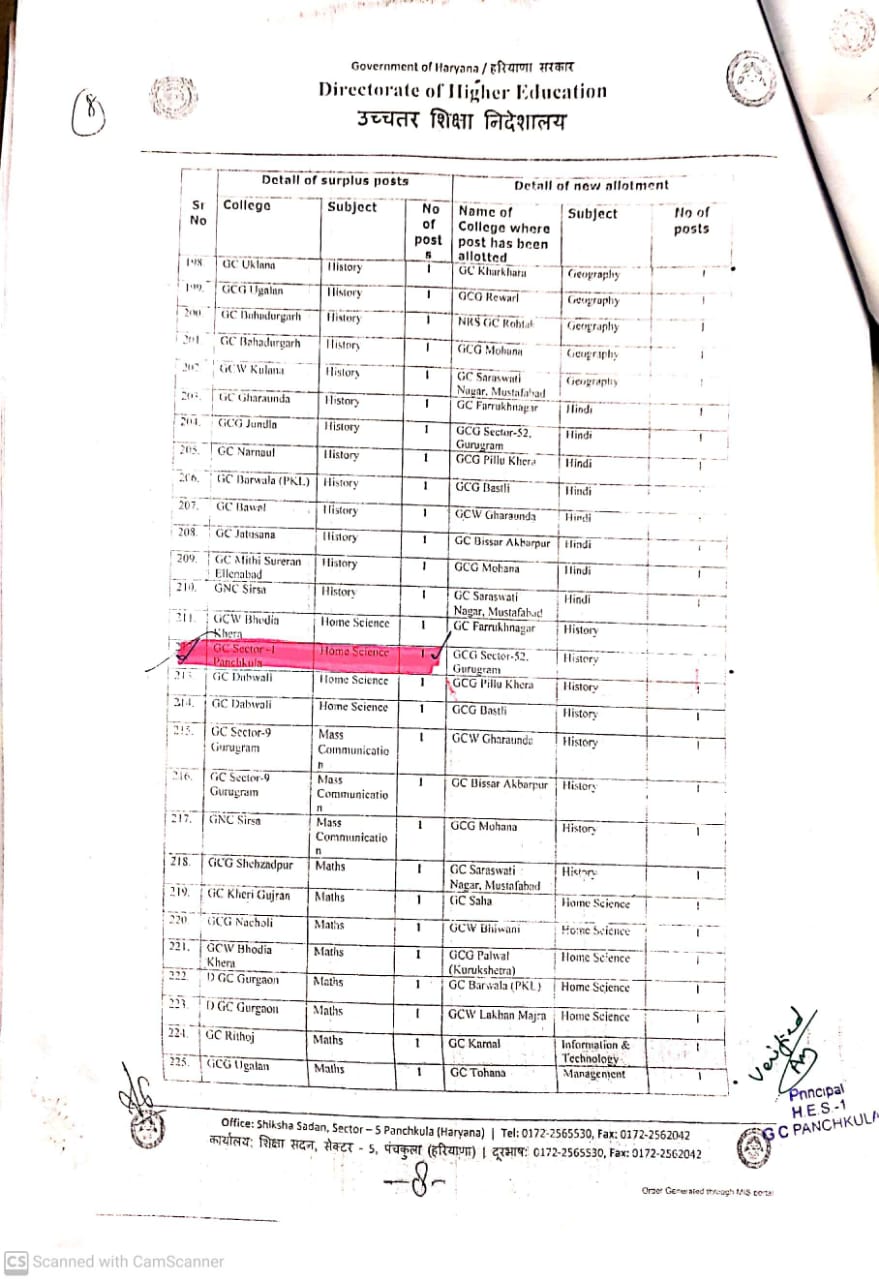 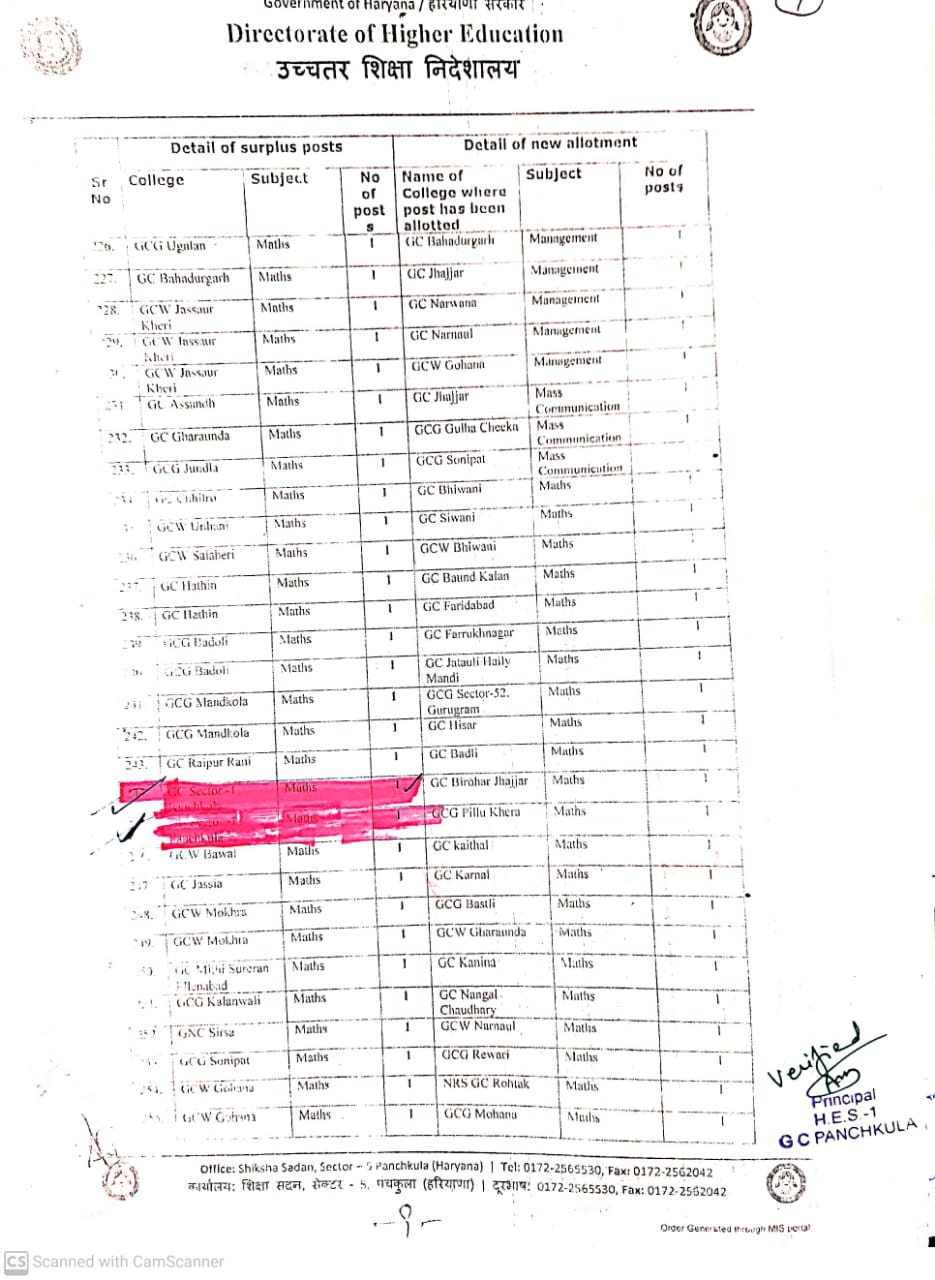 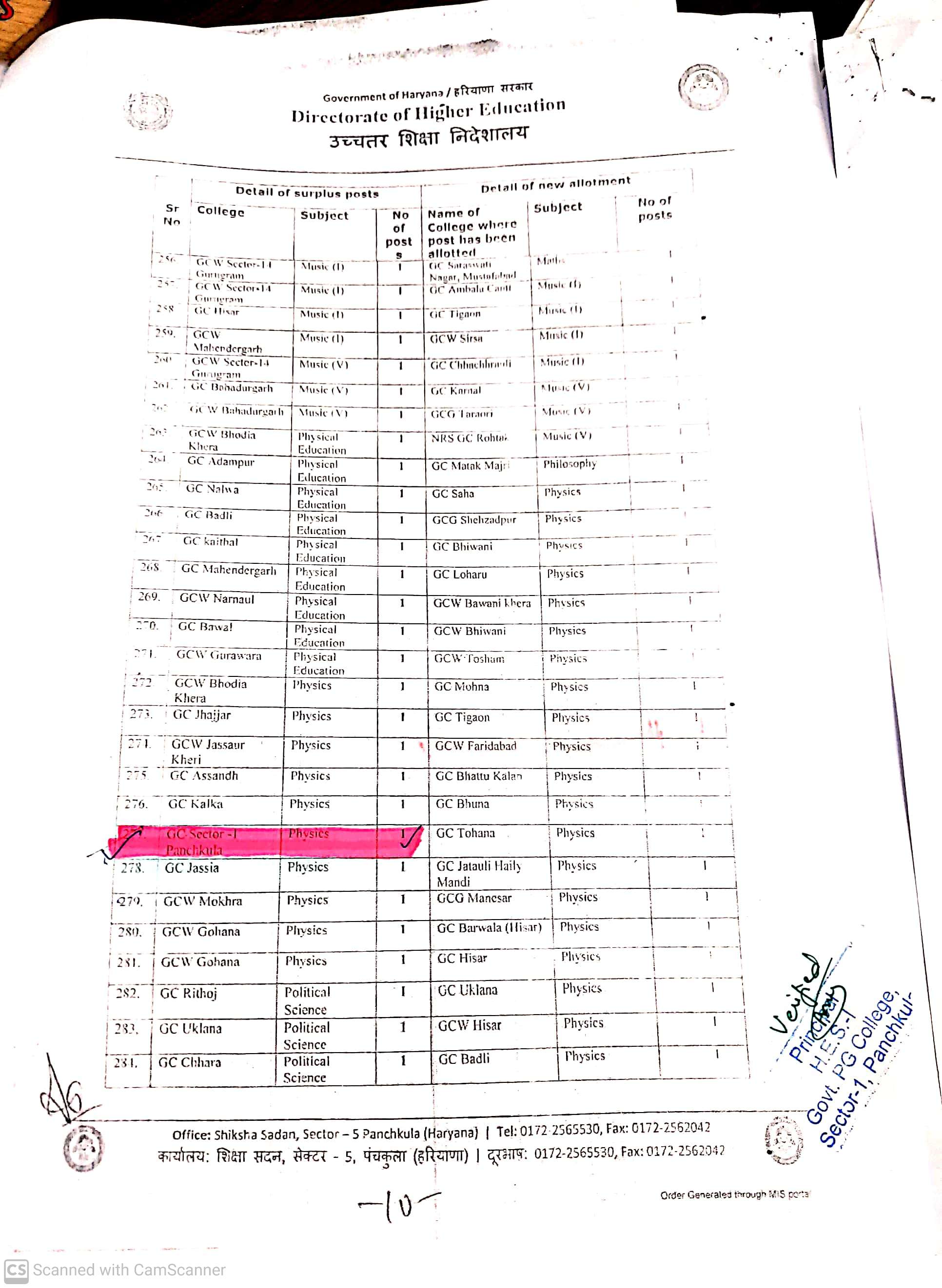 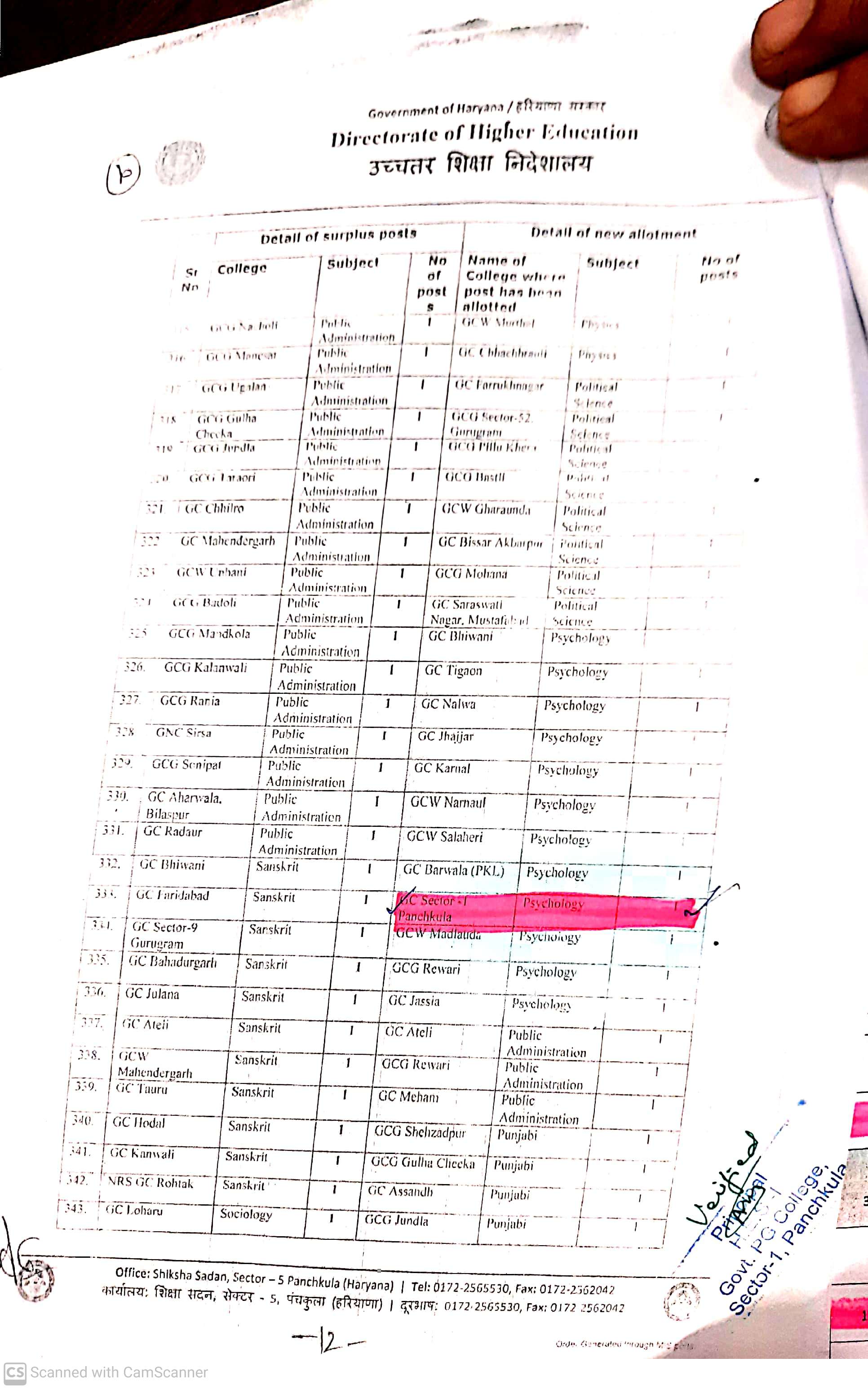 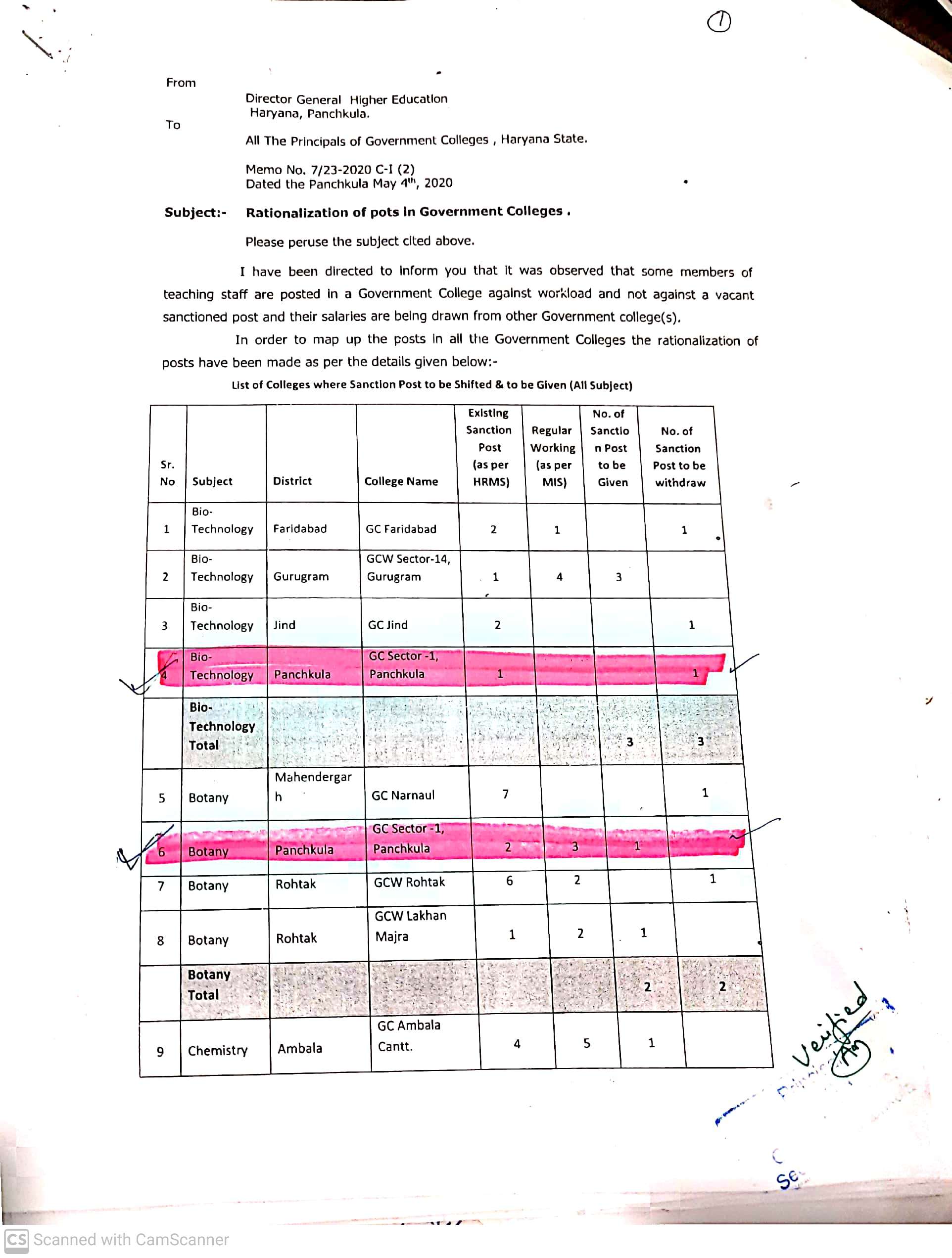 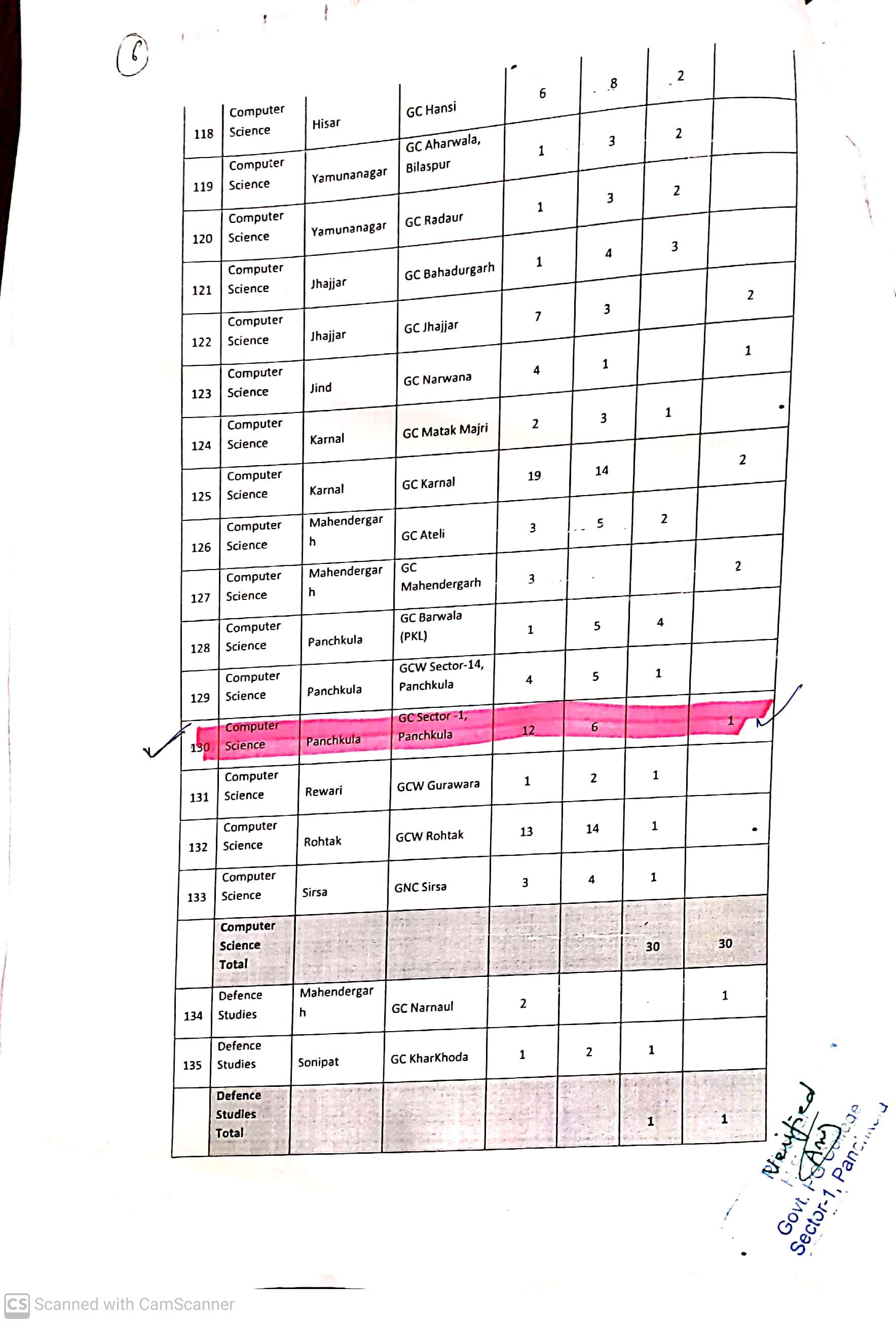 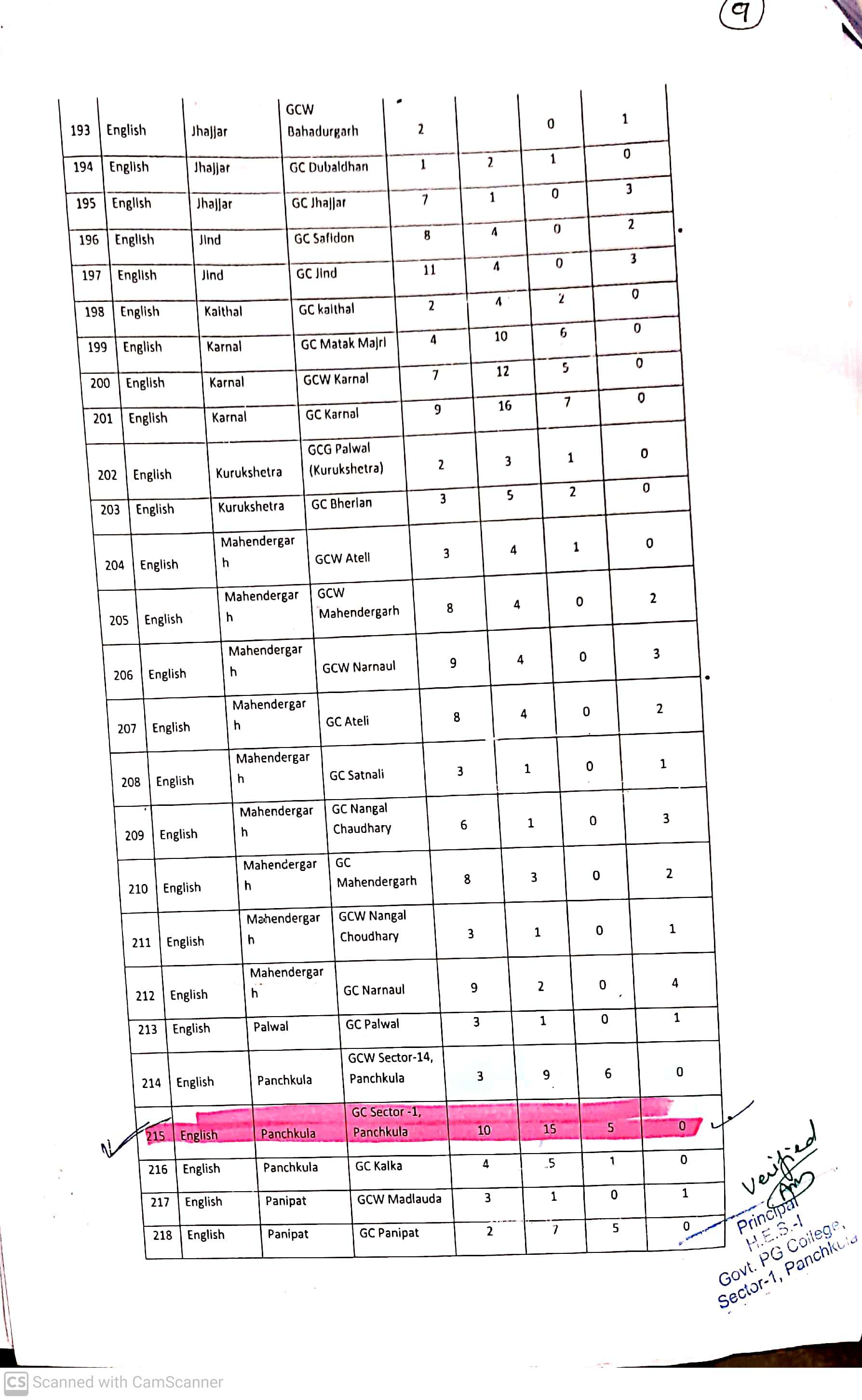 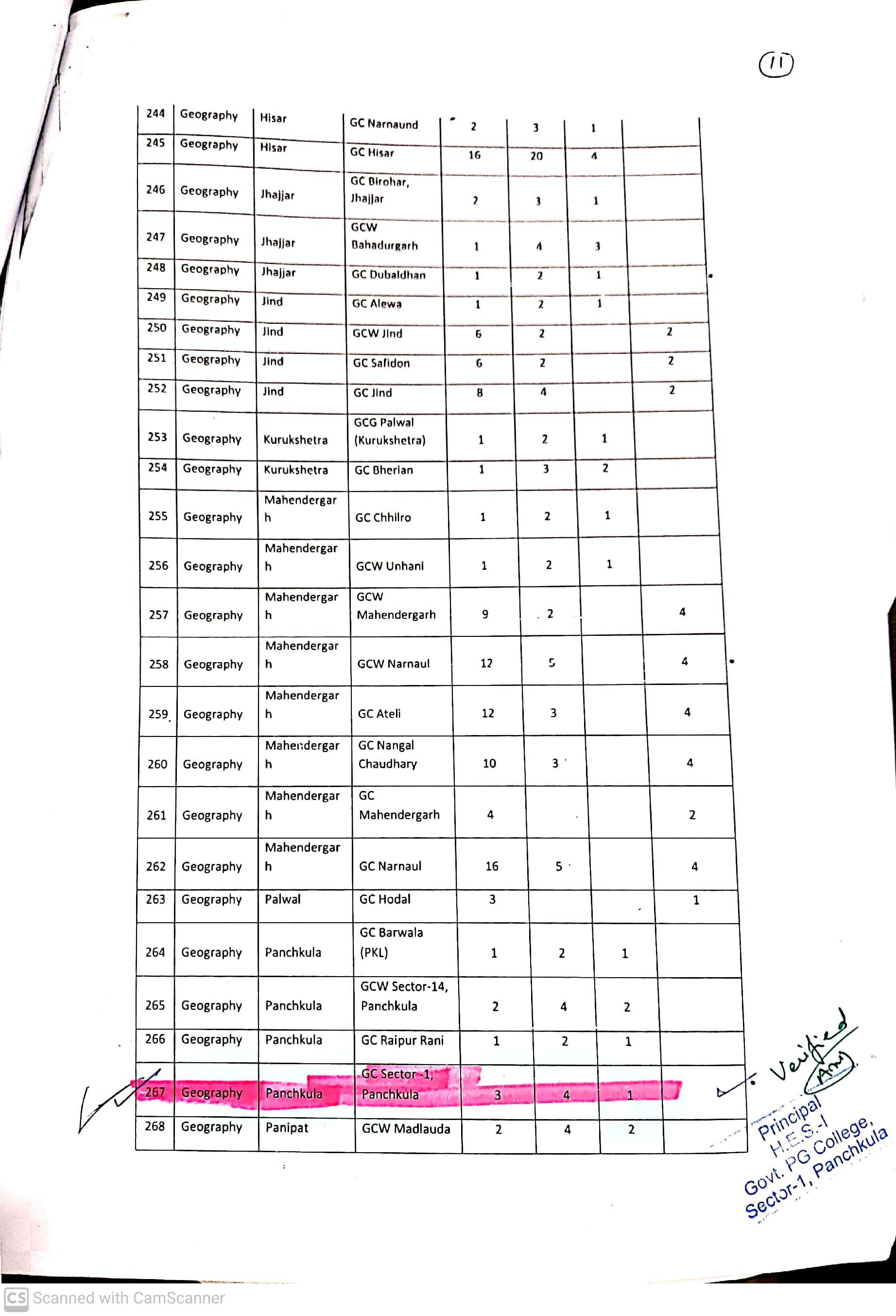 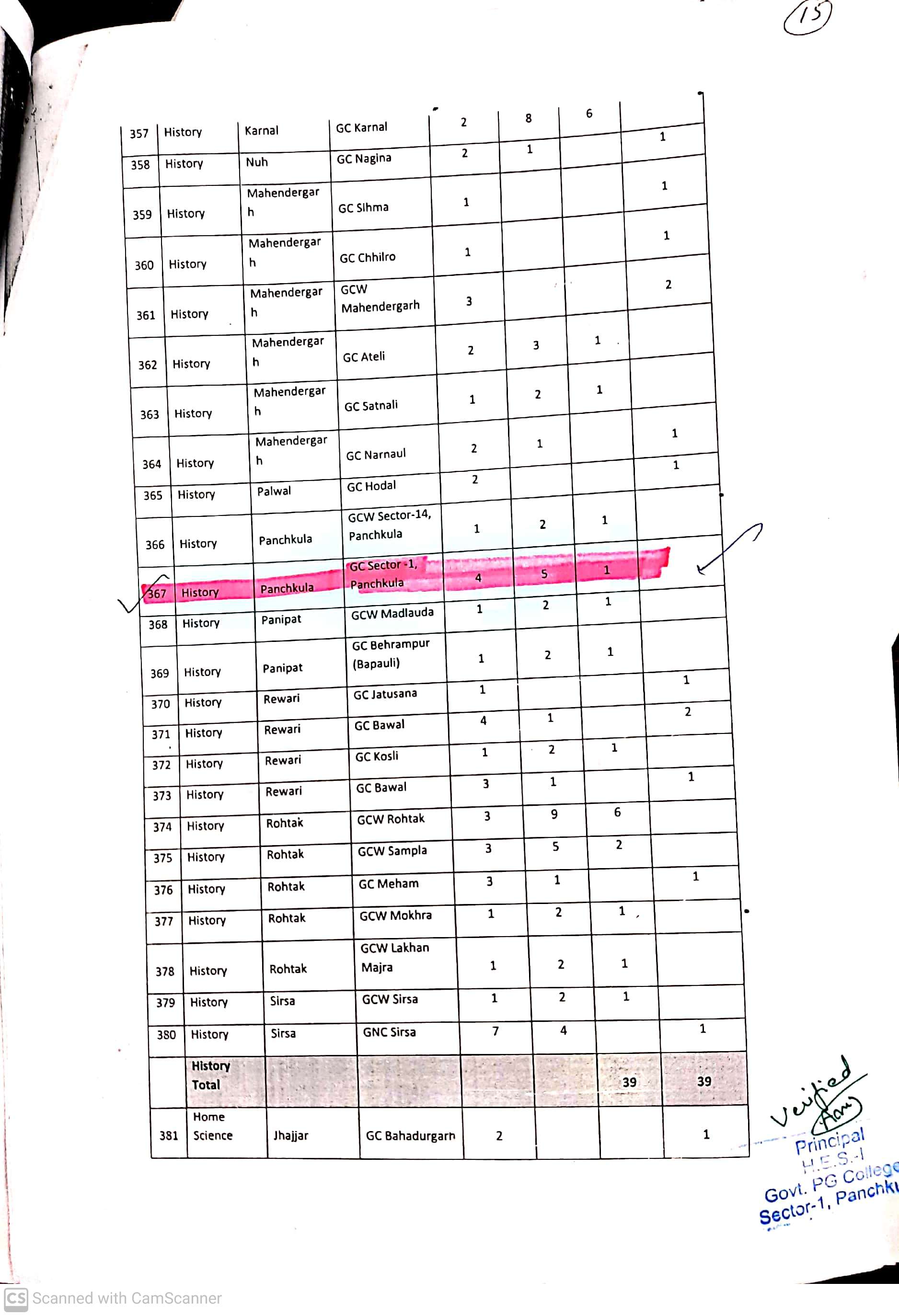 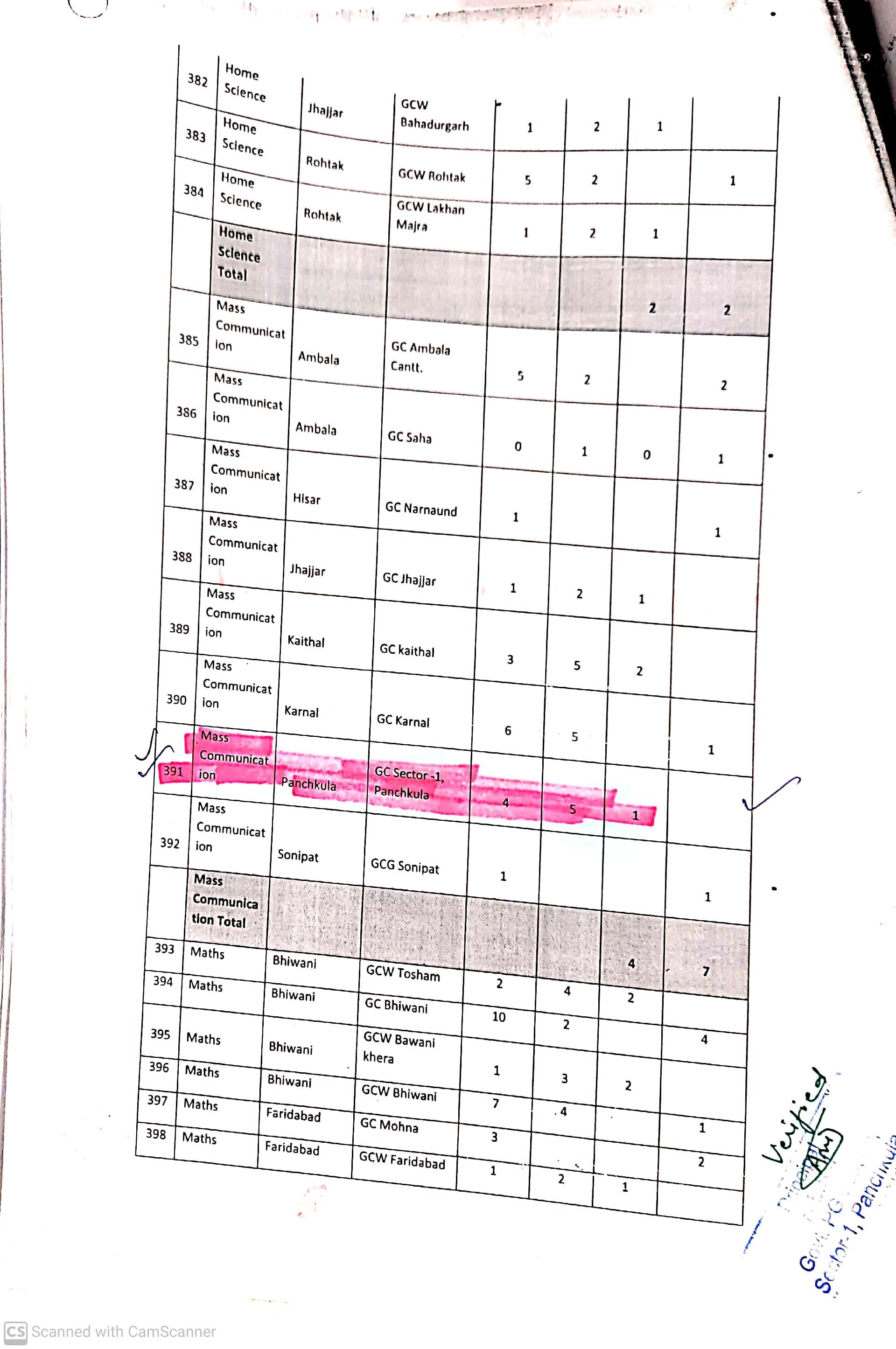 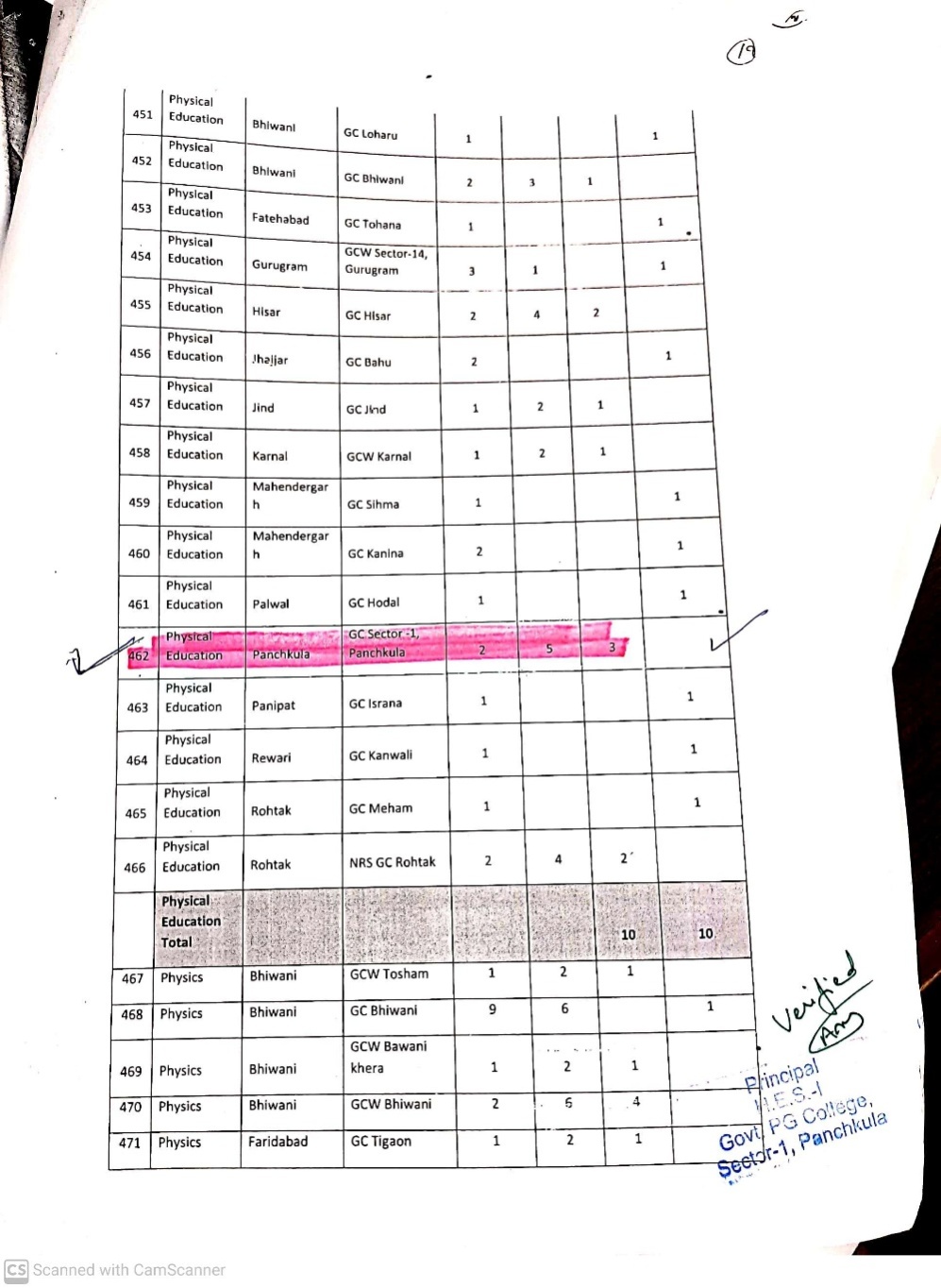 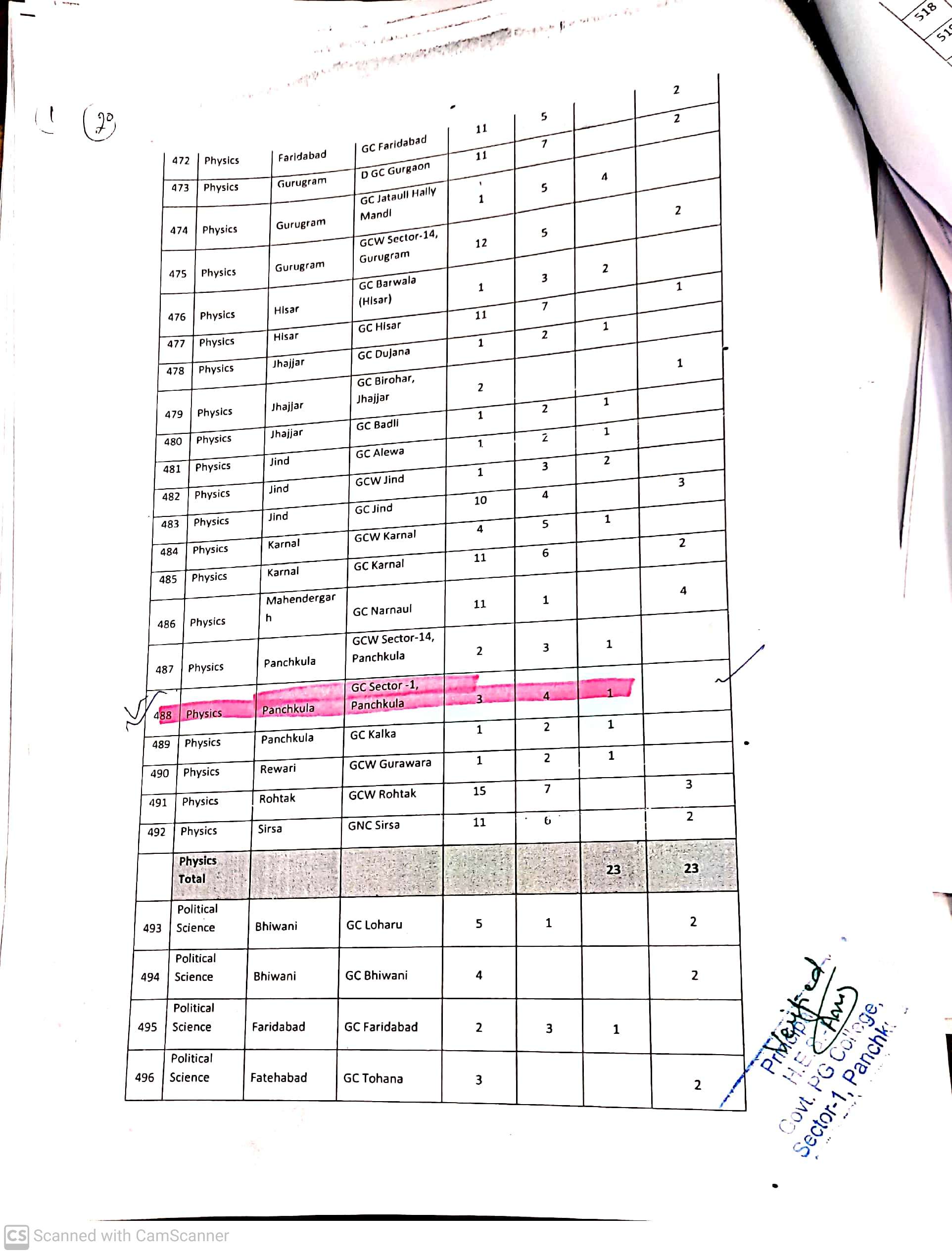 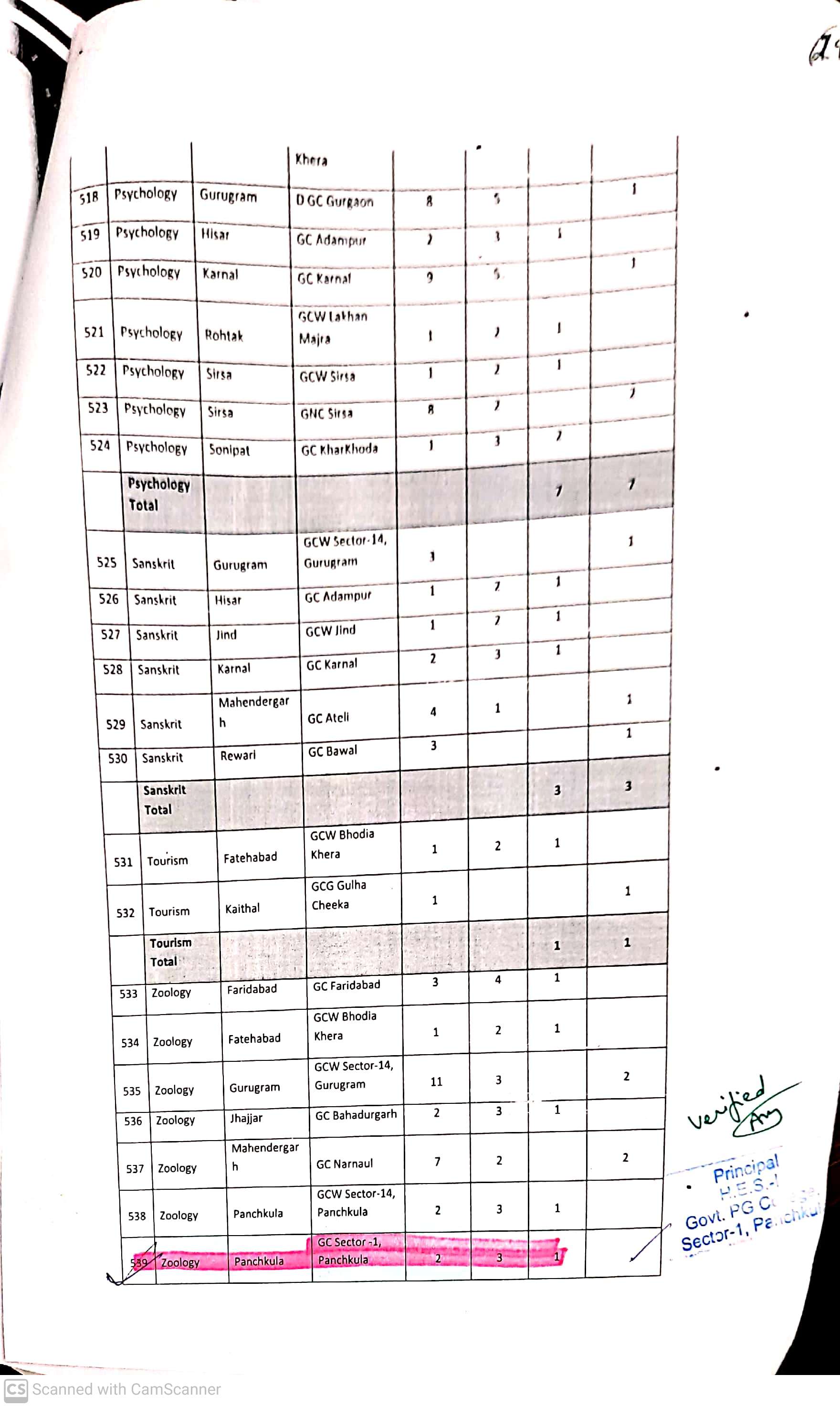 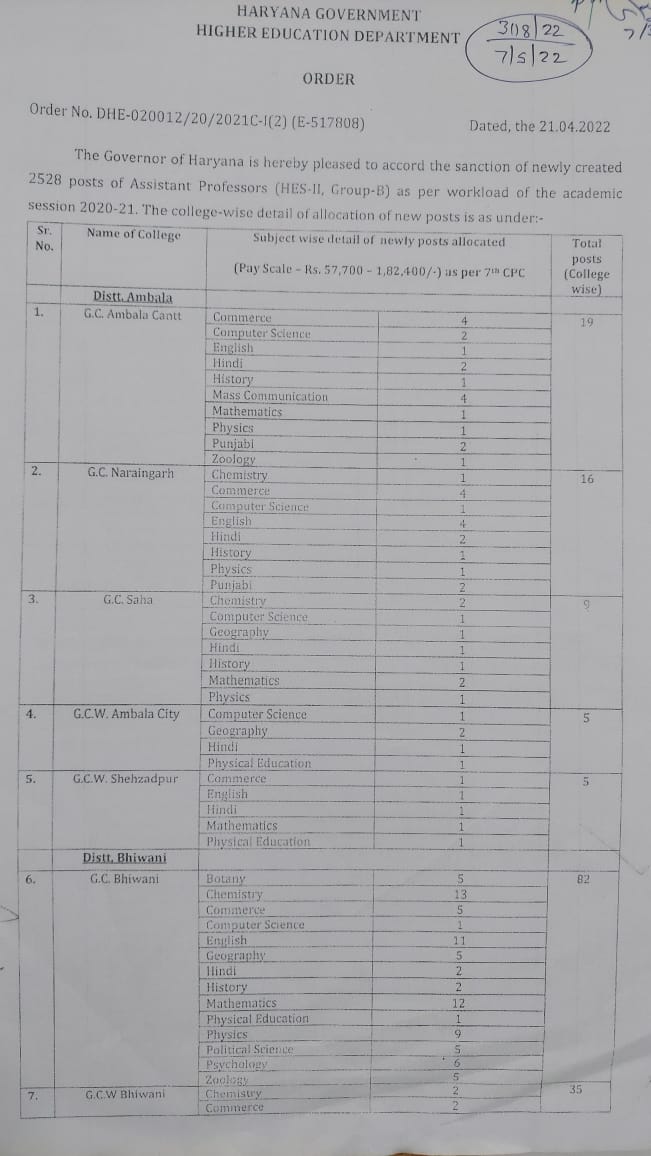 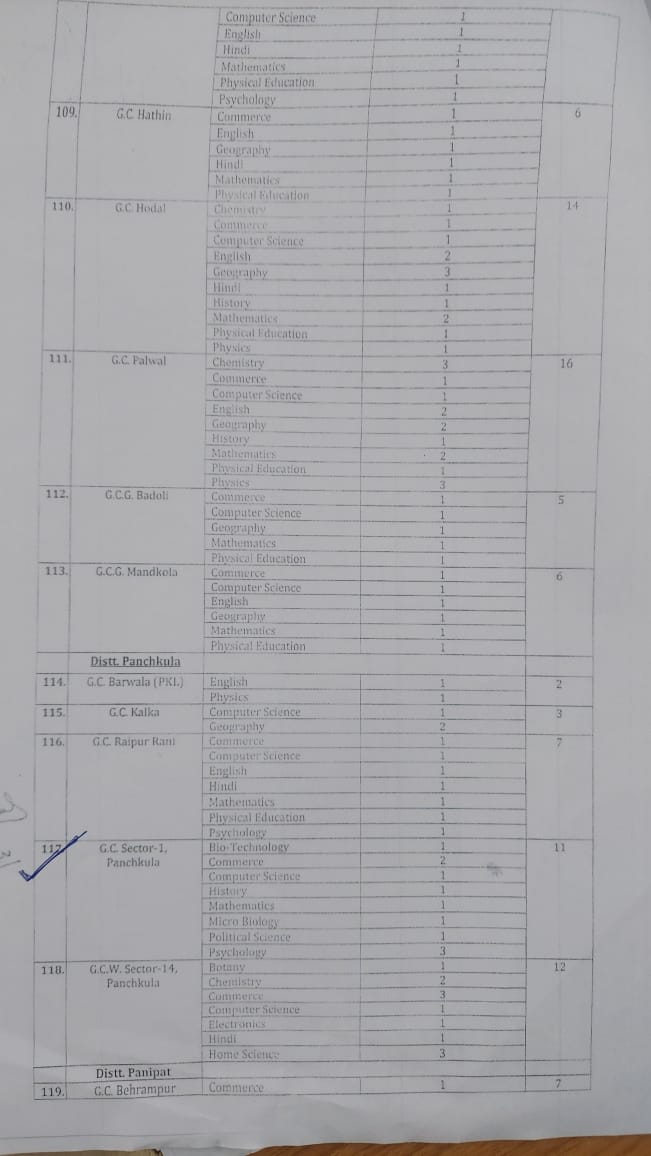 